長門ゆずきち８月２４日から出荷が始まり購入しました。果汁が豊富でクエン酸を多く含み、疲れを癒す効果があります。いろいろな料理にいれてもおいしくいただけます。ジュースや焼酎に入れてもおいしいですよ。サイズによりますがLサイズ４個入りで１パックが２３０円でした。宅急便で購入可能です。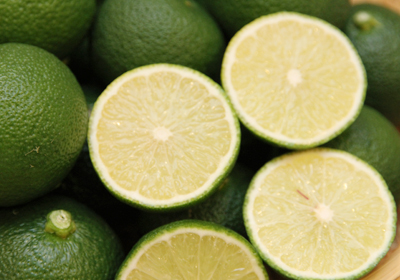 ながと物産合同会社注文は下記、ながと物産合同会社へ電話でお申し込みください。支払いは銀行振り込みか着払いです。〠 759-4106山口県長門市仙崎4297-1TEL：0837-26-5550 　FAX：0837-26-5560営業時間：8:00～17:00E-Mail：info@nagatobussan.net 　URL：http://nagatobussan.net